Запись в школу, не выходя из дома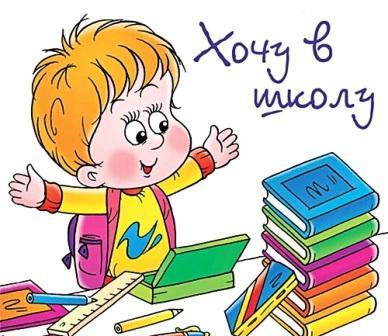 на портале государственных и муниципальных услуг Еврейской автономной области:www.pgu.eao.ruЗапись в детский сад, не выходя из дома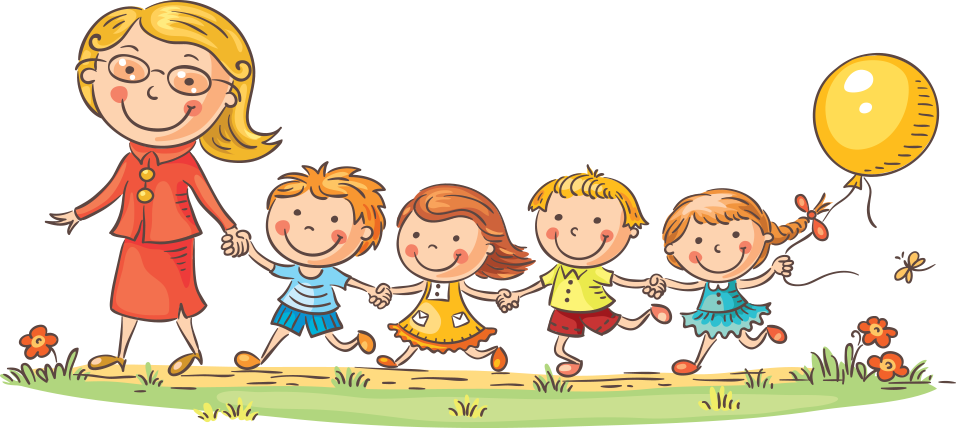 на портале государственных и муниципальных услуг Еврейской автономной области:www.pgu.eao.ru